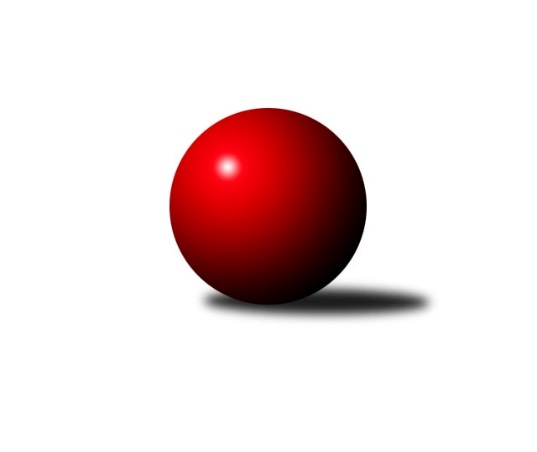 Č.21Ročník 2017/2018	23.3.2018Nejlepšího výkonu v tomto kole: 2787 dosáhlo družstvo: Spartak Rokytnice nad Jizerou BVýchodočeský přebor skupina A 2017/2018Výsledky 21. kolaSouhrnný přehled výsledků:SKK Jičín C	- SKK Vrchlabí C	8:8	2551:2551		22.3.TJ Milovice A	- Březovice A	12:4	2585:2515		23.3.Spartak Rokytnice nad Jizerou B	- SKK Hořice C	12:4	2787:2695		23.3.Honer club Březovice A	- TJ Lokomotiva Trutnov C	10:6	2368:2335		23.3.TJ Poříčí	- TJ Milovice B	12:4	2521:2482		23.3.Vrchlabí D	- TJ Nová Paka B	10:6	2500:2390		23.3.Tabulka družstev:	1.	Spartak Rokytnice nad Jizerou B	21	17	0	4	234 : 102 	 	 2531	34	2.	SKK Jičín C	21	16	2	3	229 : 107 	 	 2578	34	3.	Březovice A	21	11	1	9	184 : 152 	 	 2495	23	4.	TJ Milovice A	21	10	3	8	180 : 156 	 	 2462	23	5.	TJ Lokomotiva Trutnov C	21	11	0	10	180 : 156 	 	 2485	22	6.	Vrchlabí D	21	9	2	10	168 : 168 	 	 2506	20	7.	TJ Milovice B	21	9	1	11	153 : 183 	 	 2432	19	8.	SKK Hořice C	21	9	0	12	150 : 186 	 	 2474	18	9.	Honer club Březovice A	21	8	1	12	149 : 187 	 	 2431	17	10.	TJ Nová Paka B	21	7	1	13	142 : 194 	 	 2424	15	11.	TJ Poříčí	21	7	1	13	134 : 202 	 	 2430	15	12.	SKK Vrchlabí C	21	5	2	14	113 : 223 	 	 2440	12Podrobné výsledky kola:	 SKK Jičín C	2551	8:8	2551	SKK Vrchlabí C	František Černý	 	 209 	 243 		452 	 0:2 	 484 	 	251 	 233		Vlado Žiško	Josef Kolář *1	 	 209 	 208 		417 	 2:0 	 413 	 	187 	 226		Josef Glos	Jiří Kapucián	 	 181 	 233 		414 	 2:0 	 399 	 	212 	 187		Martina Fejfarová	Marie Kolářová	 	 226 	 221 		447 	 2:0 	 393 	 	188 	 205		Zdeněk Maršík	Zbyněk Hercík	 	 189 	 203 		392 	 0:2 	 429 	 	212 	 217		Vladimír Šťastník	Ladislav Křivka	 	 210 	 219 		429 	 0:2 	 433 	 	220 	 213		Tereza Foltovározhodčí: střídání: *1 od 51. hodu Jiří BrumlichNejlepší výkon utkání: 484 - Vlado Žiško	 TJ Milovice A	2585	12:4	2515	Březovice A	Miroslav Souček	 	 216 	 210 		426 	 2:0 	 424 	 	203 	 221		Jakub Hrycík	Josef Ornst	 	 202 	 200 		402 	 2:0 	 384 	 	172 	 212		Roman Kašpar	Vlastimil Hruška	 	 213 	 234 		447 	 2:0 	 404 	 	199 	 205		Milan Všetečka	Miroslav Šanda	 	 200 	 203 		403 	 0:2 	 424 	 	206 	 218		Lukáš Rožnovský	Václav Souček	 	 237 	 236 		473 	 2:0 	 431 	 	219 	 212		Jiří Rücker	Miroslav Včeliš	 	 231 	 203 		434 	 0:2 	 448 	 	232 	 216		Petr Hrycíkrozhodčí: Nejlepší výkon utkání: 473 - Václav Souček	 Spartak Rokytnice nad Jizerou B	2787	12:4	2695	SKK Hořice C	Jan Mařas	 	 235 	 240 		475 	 2:0 	 391 	 	197 	 194		Zdeněk Dymáček	Jakub Stejskal	 	 257 	 223 		480 	 0:2 	 500 	 	263 	 237		Kryštof Košťál	Pavel Hanout	 	 249 	 226 		475 	 2:0 	 431 	 	207 	 224		Ondřej Duchoň	Jan Volf	 	 247 	 223 		470 	 2:0 	 461 	 	243 	 218		Karel Košťál	Tomáš Cvrček	 	 209 	 209 		418 	 0:2 	 462 	 	223 	 239		Adam Balihar	Roman Stříbrný	 	 251 	 218 		469 	 2:0 	 450 	 	240 	 210		Martin Zvoníčekrozhodčí: Nejlepší výkon utkání: 500 - Kryštof Košťál	 Honer club Březovice A	2368	10:6	2335	TJ Lokomotiva Trutnov C	Jiří Hakl	 	 194 	 204 		398 	 0:2 	 419 	 	202 	 217		Karel Slavík	Miloš Čížek	 	 182 	 189 		371 	 0:2 	 423 	 	216 	 207		Václava Krulišová	Zbyněk Fikar	 	 200 	 180 		380 	 0:2 	 388 	 	204 	 184		Václav Kukla	Vratislav Nekvapil	 	 206 	 210 		416 	 2:0 	 375 	 	185 	 190		Václava Plšková	Stanislav Oubram	 	 212 	 203 		415 	 2:0 	 373 	 	178 	 195		Milan Kačer	Vratislav Fikar	 	 201 	 187 		388 	 2:0 	 357 	 	167 	 190		Ladislav Němecrozhodčí: Nejlepší výkon utkání: 423 - Václava Krulišová	 TJ Poříčí	2521	12:4	2482	TJ Milovice B	Vladimír Vodička	 	 188 	 206 		394 	 2:0 	 386 	 	197 	 189		Martin Včeliš	Vojtěch Kollert	 	 194 	 213 		407 	 2:0 	 395 	 	203 	 192		František Junek	Zdeněk Kejzlar	 	 212 	 239 		451 	 2:0 	 403 	 	229 	 174		Ondra Kolář	Jan Bartoš	 	 228 	 191 		419 	 2:0 	 407 	 	214 	 193		Jarmil Nosek	Antonín Škoda	 	 224 	 218 		442 	 0:2 	 453 	 	235 	 218		Marek Ondráček	Pavel Janko	 	 202 	 206 		408 	 0:2 	 438 	 	213 	 225		Lukáš Kostkarozhodčí: Nejlepší výkon utkání: 453 - Marek Ondráček	 Vrchlabí D	2500	10:6	2390	TJ Nová Paka B	Štěpán Stránský	 	 204 	 204 		408 	 0:2 	 416 	 	205 	 211		Pavel Beyr	Tereza Votočková	 	 197 	 181 		378 	 0:2 	 406 	 	207 	 199		Jaroslav Fajfer	Miroslav Mejznar	 	 229 	 193 		422 	 2:0 	 414 	 	200 	 214		Martin Štryncl	Lukáš Trýzna	 	 235 	 196 		431 	 2:0 	 387 	 	177 	 210		Jaroslav Weihrauch	Tomáš Limberský	 	 224 	 226 		450 	 2:0 	 348 	 	171 	 177		Jaroslav Gottstein	Pavel Müller	 	 203 	 208 		411 	 0:2 	 419 	 	201 	 218		Erik Foltarozhodčí: Nejlepší výkon utkání: 450 - Tomáš LimberskýPořadí jednotlivců:	jméno hráče	družstvo	celkem	plné	dorážka	chyby	poměr kuž.	Maximum	1.	Pavel Kaan 	SKK Jičín C	448.50	306.6	141.9	3.0	6/9	(501)	2.	Marie Kolářová 	SKK Jičín C	447.37	303.8	143.6	5.0	6/9	(477)	3.	František Černý 	SKK Jičín C	443.43	306.0	137.4	6.9	8/9	(497)	4.	Jakub Hrycík 	Březovice A	443.33	301.7	141.6	5.2	7/10	(479)	5.	Lukáš Trýzna 	Vrchlabí D	439.56	302.1	137.4	6.0	7/9	(491)	6.	Petr Hrycík 	Březovice A	438.38	293.7	144.7	4.1	9/10	(488)	7.	Karel Slavík 	TJ Lokomotiva Trutnov C	437.64	297.3	140.3	3.8	10/10	(487)	8.	Jakub Stejskal 	Spartak Rokytnice nad Jizerou B	436.66	297.6	139.0	4.9	9/9	(494)	9.	Ladislav Křivka 	SKK Jičín C	435.59	299.2	136.4	6.0	9/9	(487)	10.	Jiří Rücker 	Březovice A	434.66	296.6	138.1	4.3	10/10	(473)	11.	Tomáš Fuchs 	TJ Milovice A	434.42	304.0	130.4	7.0	6/9	(481)	12.	Antonín Vydra 	TJ Nová Paka B	431.62	299.9	131.7	4.8	7/10	(457)	13.	Pavel Hanout 	Spartak Rokytnice nad Jizerou B	430.43	301.9	128.5	6.8	9/9	(485)	14.	Vlastimil Hruška 	TJ Milovice A	428.78	290.7	138.1	4.9	6/9	(481)	15.	Martin Fikar 	Honer club Březovice A	428.53	294.7	133.8	5.3	9/10	(469)	16.	Václav Souček 	TJ Milovice A	427.81	292.9	134.9	4.8	9/9	(495)	17.	Tomáš Limberský 	Vrchlabí D	427.14	294.6	132.5	7.4	8/9	(460)	18.	Jiří Kapucián 	SKK Jičín C	426.73	290.7	136.0	4.7	8/9	(484)	19.	Jana Votočková 	SKK Vrchlabí C	426.40	288.8	137.6	4.9	7/10	(440)	20.	Kryštof Košťál 	SKK Hořice C	426.31	294.8	131.5	7.1	10/10	(500)	21.	Marek Ondráček 	TJ Milovice B	426.21	300.8	125.4	9.1	8/10	(497)	22.	Václava Plšková 	TJ Lokomotiva Trutnov C	423.01	293.2	129.9	6.4	10/10	(485)	23.	Martin Zvoníček 	SKK Hořice C	422.87	295.0	127.9	7.5	10/10	(477)	24.	Vladimír Doubek 	Spartak Rokytnice nad Jizerou B	422.65	298.8	123.8	7.3	9/9	(464)	25.	Václava Krulišová 	TJ Lokomotiva Trutnov C	422.36	295.2	127.2	7.8	9/10	(468)	26.	Miroslav Mejznar 	Vrchlabí D	422.32	289.7	132.6	6.6	7/9	(458)	27.	Miroslav Souček 	TJ Milovice A	420.34	294.2	126.2	7.4	8/9	(469)	28.	Vladimír Šťastník 	SKK Vrchlabí C	419.46	290.1	129.3	6.6	7/10	(434)	29.	Jiří Brumlich 	SKK Jičín C	418.69	295.9	122.8	8.1	6/9	(471)	30.	Vratislav Nekvapil 	Honer club Březovice A	417.78	288.1	129.7	6.4	8/10	(453)	31.	Josef Kolář 	SKK Jičín C	416.13	293.9	122.3	10.1	8/9	(445)	32.	Roman Stříbrný 	Spartak Rokytnice nad Jizerou B	415.70	293.8	121.9	7.9	9/9	(476)	33.	Jan Volf 	Spartak Rokytnice nad Jizerou B	415.32	291.4	123.9	7.7	6/9	(483)	34.	Miroslav Šanda 	TJ Milovice A	413.42	284.9	128.5	7.9	6/9	(457)	35.	Vratislav Fikar 	Honer club Březovice A	413.18	288.6	124.6	8.2	10/10	(450)	36.	Erik Folta 	TJ Nová Paka B	411.99	285.9	126.1	7.5	10/10	(446)	37.	František Junek 	TJ Milovice B	411.73	283.4	128.4	7.4	9/10	(444)	38.	Jarmil Nosek 	TJ Milovice B	410.73	291.3	119.4	7.5	8/10	(464)	39.	Vladimír Vodička 	TJ Poříčí	409.89	287.6	122.3	7.7	10/10	(454)	40.	Štěpán Stránský 	Vrchlabí D	409.64	284.5	125.1	9.3	6/9	(442)	41.	Jaroslav Weihrauch 	TJ Nová Paka B	409.01	287.6	121.4	7.7	10/10	(446)	42.	Miroslav Včeliš 	TJ Milovice A	407.91	283.3	124.6	7.9	8/9	(460)	43.	Vladimír Cerman 	Vrchlabí D	407.73	289.8	117.9	8.5	8/9	(446)	44.	David Neumann 	TJ Poříčí	407.63	290.4	117.2	11.1	7/10	(446)	45.	Matěj Mrkos 	TJ Poříčí	406.81	284.1	122.7	8.2	7/10	(463)	46.	Václav Kukla 	TJ Lokomotiva Trutnov C	405.57	284.2	121.4	7.2	10/10	(455)	47.	Jaroslav Fajfer 	TJ Nová Paka B	405.30	284.4	120.9	8.6	10/10	(451)	48.	Lukáš Kostka 	TJ Milovice B	404.92	287.8	117.1	8.2	10/10	(458)	49.	Roman Kašpar 	Březovice A	403.90	282.3	121.6	7.1	9/10	(429)	50.	Tomáš Cvrček 	Spartak Rokytnice nad Jizerou B	403.13	283.6	119.6	9.2	7/9	(471)	51.	Antonín Škoda 	TJ Poříčí	402.76	280.6	122.1	8.2	7/10	(451)	52.	Josef Glos 	SKK Vrchlabí C	402.54	282.0	120.5	8.0	9/10	(467)	53.	Lukáš Rožnovský 	Březovice A	402.29	280.0	122.3	9.4	7/10	(444)	54.	Martin Včeliš 	TJ Milovice B	402.13	283.8	118.3	10.5	9/10	(434)	55.	Tereza Foltová 	SKK Vrchlabí C	401.61	279.5	122.1	9.1	7/10	(433)	56.	Zbyněk Fikar 	Honer club Březovice A	401.16	290.3	110.9	9.4	7/10	(451)	57.	Martin Khol 	TJ Lokomotiva Trutnov C	400.44	280.6	119.9	9.5	8/10	(432)	58.	Pavel Janko 	TJ Poříčí	399.89	285.0	114.9	9.2	9/10	(459)	59.	Jaromír Písecký 	Honer club Březovice A	397.79	282.4	115.4	9.0	7/10	(409)	60.	Lukáš Ludvík 	Březovice A	397.71	287.4	110.3	12.3	7/10	(428)	61.	Adam Balihar 	SKK Hořice C	396.14	286.1	110.1	12.0	9/10	(483)	62.	Filip Mertlík 	TJ Milovice B	389.63	274.8	114.9	10.3	8/10	(425)	63.	Pavel Beyr 	TJ Nová Paka B	388.64	277.2	111.5	10.3	10/10	(442)	64.	Martina Fejfarová 	SKK Vrchlabí C	388.61	272.4	116.3	10.5	7/10	(431)	65.	Jiří Hakl 	Honer club Březovice A	387.29	274.3	113.0	10.1	10/10	(412)	66.	Nela Bagová 	SKK Hořice C	387.28	274.6	112.7	11.2	8/10	(447)	67.	Jaroslav Gottstein 	TJ Nová Paka B	387.06	278.3	108.7	12.0	9/10	(423)	68.	Zdeněk Maršík 	SKK Vrchlabí C	384.58	276.7	107.9	11.1	8/10	(417)	69.	Milan Všetečka 	Březovice A	379.21	276.5	102.7	11.6	7/10	(404)	70.	Tomáš Souček 	TJ Milovice A	346.00	255.3	90.7	16.8	6/9	(369)		Bohumil Kuřina 	Spartak Rokytnice nad Jizerou B	460.00	310.4	149.6	3.5	4/9	(517)		Agaton Plaňanský  st.	SKK Jičín C	455.50	319.5	136.0	8.5	1/9	(466)		Roman Bureš 	SKK Jičín C	446.50	299.2	147.3	4.2	4/9	(484)		Jiří Čapek 	SKK Jičín C	445.50	302.3	143.3	4.8	1/9	(483)		Vlado Žiško 	SKK Vrchlabí C	441.17	295.9	145.3	1.9	6/10	(484)		Ondřej Černý 	SKK Hořice C	435.35	299.0	136.4	4.0	4/10	(466)		Zdeněk Kejzlar 	TJ Poříčí	435.30	304.1	131.2	6.5	4/10	(491)		Karel Košťál 	SKK Hořice C	434.75	296.5	138.2	3.8	6/10	(468)		Luboš Kolařík 	SKK Jičín C	434.00	300.0	134.0	6.5	3/9	(465)		Jan Mařas 	Spartak Rokytnice nad Jizerou B	433.83	296.0	137.8	5.0	2/9	(475)		Petr Kotek 	TJ Lokomotiva Trutnov C	433.13	301.8	131.4	7.5	3/10	(469)		Pavel Gracias 	SKK Vrchlabí C	429.75	288.5	141.3	8.0	2/10	(436)		Dalibor Chráska 	TJ Poříčí	428.93	292.7	136.3	5.9	6/10	(482)		Ondřej Votoček 	Vrchlabí D	427.75	293.4	134.4	5.6	5/9	(458)		Vojtěch Kazda 	TJ Nová Paka B	427.00	296.6	130.4	7.6	1/10	(456)		Pavel Ruml 	SKK Hořice C	423.50	292.3	131.3	6.5	2/10	(455)		Ondřej Duchoň 	SKK Hořice C	419.25	293.4	125.9	12.3	4/10	(433)		Zdeněk ml. Novotný  ml.	Spartak Rokytnice nad Jizerou B	419.17	291.8	127.3	8.5	3/9	(444)		Petr Kynčl 	SKK Vrchlabí C	418.60	299.4	119.2	11.0	6/10	(453)		Antonín Sucharda 	TJ Lokomotiva Trutnov C	418.13	289.3	128.8	8.2	4/10	(444)		Bartoloměj Vlášek 	SKK Hořice C	418.00	301.3	116.8	8.0	2/10	(429)		Pavel Müller 	Vrchlabí D	415.13	293.5	121.7	8.0	4/9	(434)		Stanislav Oubram 	Honer club Březovice A	415.00	284.0	131.0	3.0	1/10	(415)		Liboslav Janák 	TJ Milovice B	413.00	299.7	113.3	9.5	2/10	(464)		Josef Rychtář 	SKK Vrchlabí C	411.00	276.0	135.0	13.0	1/10	(411)		Tomáš Nosek 	TJ Milovice B	410.00	286.0	124.0	6.0	2/10	(422)		Ladislav Lelek 	Březovice A	410.00	286.5	123.5	8.0	4/10	(463)		Tereza Votočková 	Vrchlabí D	409.10	282.6	126.5	7.9	4/9	(426)		Michal Erben 	Vrchlabí D	408.44	278.7	129.8	6.6	3/9	(438)		Pavel Jaroš 	TJ Milovice A	407.67	286.7	121.0	7.6	3/9	(435)		Martin Štryncl 	TJ Nová Paka B	407.50	286.4	121.1	9.8	5/10	(457)		Jan Masopust 	SKK Hořice C	407.43	284.6	122.9	9.7	6/10	(514)		Denisa Kroupová 	SKK Hořice C	406.00	285.0	121.0	12.0	2/10	(423)		Roman Trýzna 	Vrchlabí D	406.00	302.0	104.0	11.0	1/9	(406)		Eva Fajstavrová 	SKK Vrchlabí C	404.67	276.3	128.3	9.7	3/10	(410)		Zdeněk Navrátil 	TJ Lokomotiva Trutnov C	404.58	281.7	122.9	8.1	6/10	(420)		Josef Ornst 	TJ Milovice A	402.00	294.0	108.0	15.0	1/9	(402)		David Jaroš 	TJ Milovice B	401.47	284.5	117.0	9.5	3/10	(462)		Petr Slavík 	Honer club Březovice A	401.20	285.2	116.0	9.8	5/10	(437)		Radoslav Dušek 	TJ Milovice A	401.00	274.8	126.2	8.9	5/9	(423)		Pavel Řehák 	Březovice A	400.17	287.0	113.2	7.7	1/10	(421)		Zbyněk Hercík 	SKK Jičín C	399.63	286.3	113.4	11.8	4/9	(437)		Zdeněk Dymáček 	SKK Hořice C	398.72	288.2	110.5	13.6	6/10	(441)		Ladislav Němec 	TJ Lokomotiva Trutnov C	396.00	287.5	108.5	14.0	2/10	(435)		Ondra Kolář 	TJ Milovice B	395.17	274.3	120.8	10.3	6/10	(422)		Miloš Čížek 	Honer club Březovice A	392.25	273.7	118.6	9.4	5/10	(438)		Filip Matouš 	SKK Vrchlabí C	392.00	262.0	130.0	9.0	1/10	(392)		Jaroslav Lux 	SKK Vrchlabí C	383.56	278.3	105.2	10.0	3/10	(413)		Jaroslav Jakl 	Březovice A	380.00	269.0	111.0	10.5	3/10	(407)		Jan Bartoš 	TJ Poříčí	373.42	270.6	102.8	10.5	4/10	(419)		Milan Kačer 	TJ Lokomotiva Trutnov C	373.00	244.0	129.0	8.0	1/10	(373)		Vojtěch Kollert 	TJ Poříčí	369.33	269.0	100.3	14.0	3/10	(407)		Adam Zapadlo 	Březovice A	350.00	245.0	105.0	9.0	1/10	(350)		Josef Antoš 	TJ Nová Paka B	349.00	253.5	95.5	15.5	2/10	(363)		Eva Šurdová 	TJ Nová Paka B	320.00	251.0	69.0	22.0	1/10	(320)		Miroslav Horák 	SKK Vrchlabí C	284.00	243.0	41.0	32.0	1/10	(284)Sportovně technické informace:Starty náhradníků:registrační číslo	jméno a příjmení 	datum startu 	družstvo	číslo startu23674	Martin Zvoníček	23.03.2018	SKK Hořice C	10x15633	Karel Košťál	23.03.2018	SKK Hořice C	9x106	Ladislav Křivka	22.03.2018	SKK Jičín C	10x11630	Jiří Kapucián	22.03.2018	SKK Jičín C	7x15346	Jakub Stejskal	23.03.2018	Spartak Rokytnice nad Jizerou B	10x21962	Zbyněk Hercík	22.03.2018	SKK Jičín C	5x24331	František Černý	22.03.2018	SKK Jičín C	11x18785	Jan Mařas	23.03.2018	Spartak Rokytnice nad Jizerou B	7x18791	Jan Volf	23.03.2018	Spartak Rokytnice nad Jizerou B	9x843	Vladimír Žiško	22.03.2018	SKK Vrchlabí C	7x
Hráči dopsaní na soupisku:registrační číslo	jméno a příjmení 	datum startu 	družstvo	Program dalšího kola:22. kolo29.3.2018	čt	17:00	TJ Nová Paka B - SKK Jičín C	29.3.2018	čt	17:00	TJ Milovice B - Honer club Březovice A	29.3.2018	čt	17:00	TJ Lokomotiva Trutnov C - Spartak Rokytnice nad Jizerou B	29.3.2018	čt	17:00	Březovice A - Vrchlabí D	29.3.2018	čt	19:30	SKK Vrchlabí C - TJ Poříčí	29.3.2018	čt	19:30	SKK Hořice C - TJ Milovice A	Nejlepší šestka kola - absolutněNejlepší šestka kola - absolutněNejlepší šestka kola - absolutněNejlepší šestka kola - absolutněNejlepší šestka kola - dle průměru kuželenNejlepší šestka kola - dle průměru kuželenNejlepší šestka kola - dle průměru kuželenNejlepší šestka kola - dle průměru kuželenNejlepší šestka kola - dle průměru kuželenPočetJménoNázev týmuVýkonPočetJménoNázev týmuPrůměr (%)Výkon2xKryštof KošťálHořice C5003xKryštof KošťálHořice C113.025004xVlado Žiško-------4847xVáclav SoučekMilovice A111.654739xJakub Stejskal-------4806xVlado Žiško-------111.334843xPavel Hanout-------4754xTomáš LimberskýVrchlabí D109.694501xJan Mařas-------4754xMarek OndráčekMilovice B108.544535xVáclav SoučekMilovice A4737xJakub Stejskal-------108.5480